Service Activity 2016-2017 ReportThere were approximately 98.13% of faculty and staff taking this survey who were employed at UL during the 2016-2017 academic year. 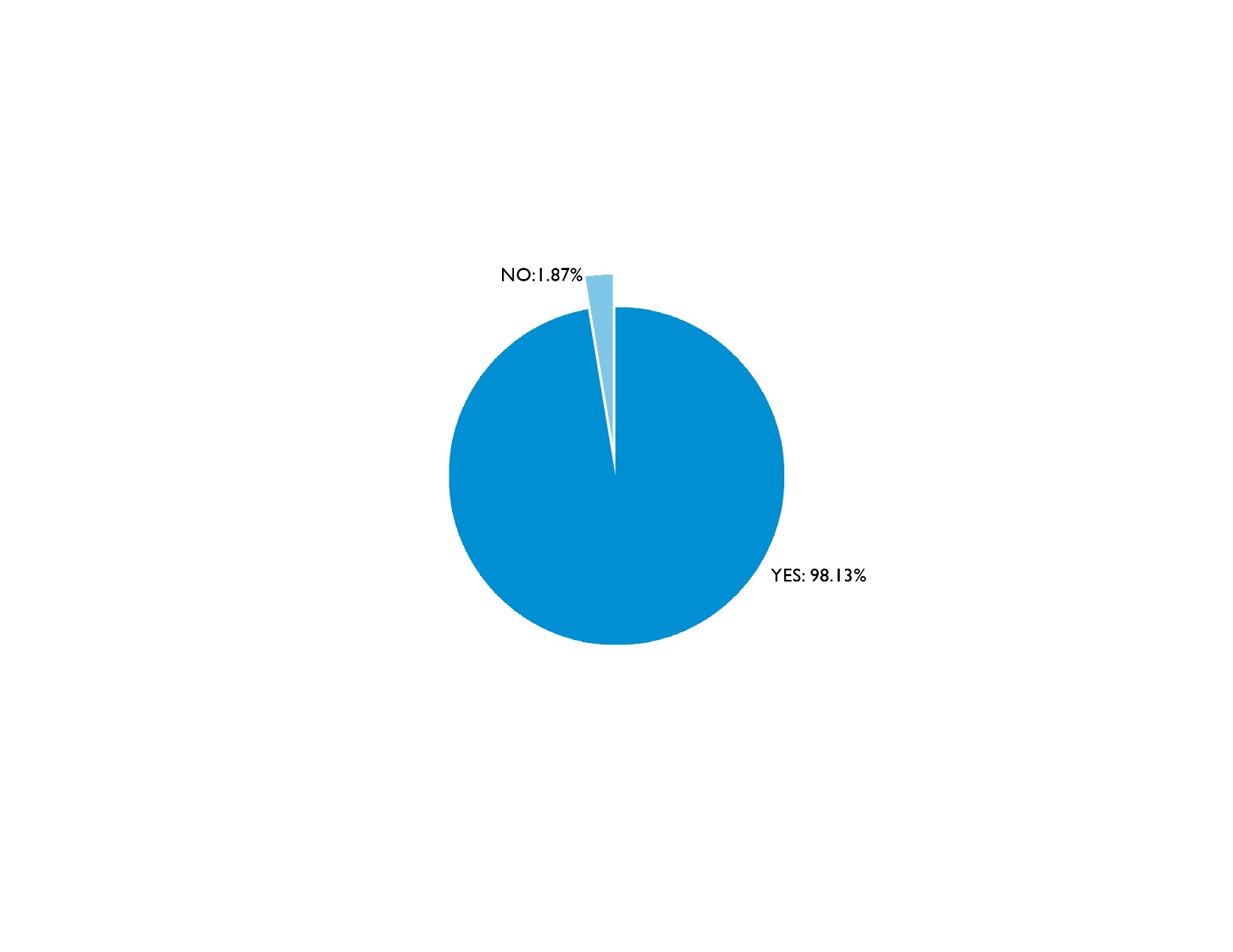 Number of people who would like to be added to the service mailing list: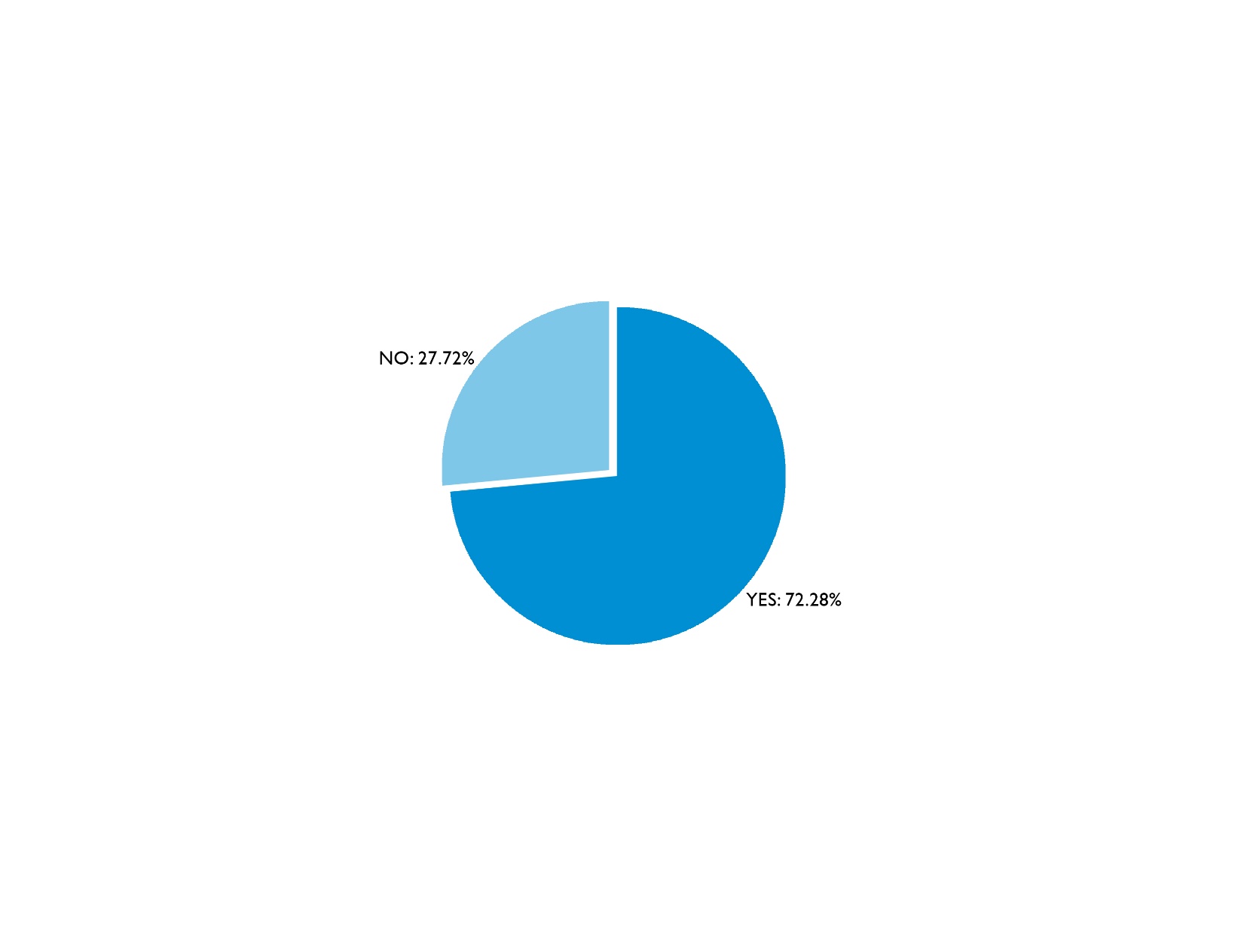 There were 96.92% of people whose primary employment responsibility was faculty, staff, or an administrator during the 2016-2017 academic year: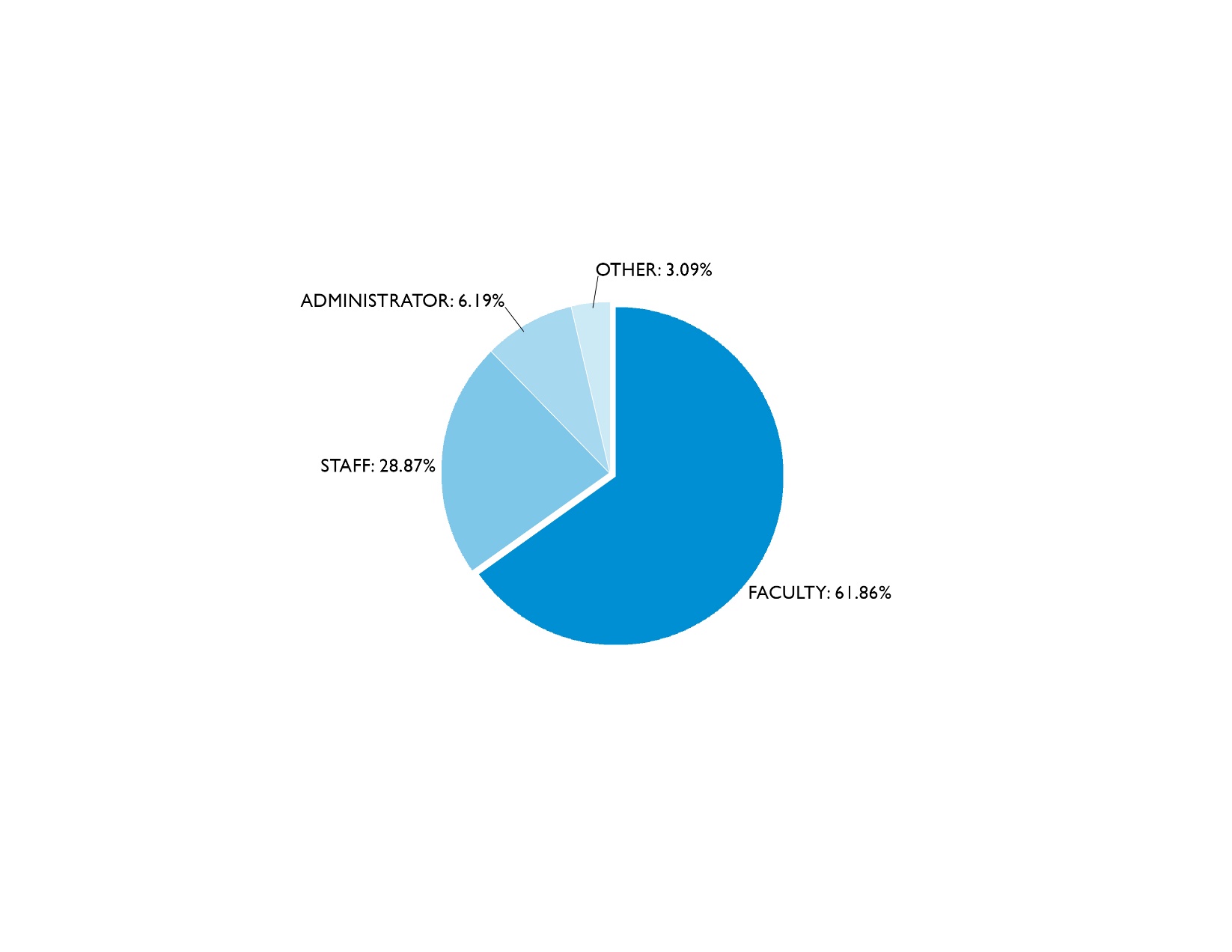 71.88% of employees (faculty/staff) personally took part in any service-learning and/or community service activities.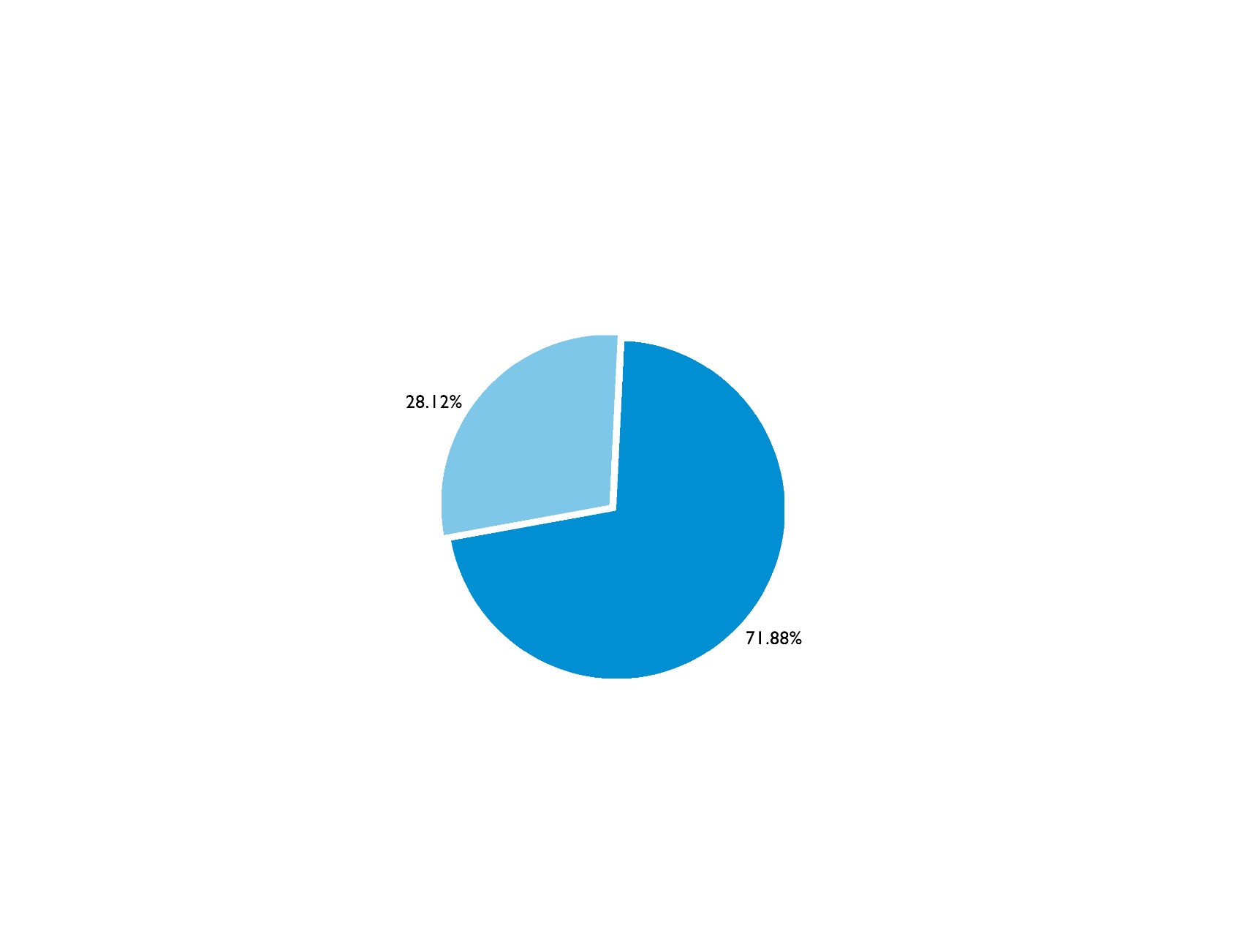 The estimated total number of hours that were done in 2016-2017 were: 11,770.5 hours.54% supervised students in academic service-learning or community service activities in 2016-2017: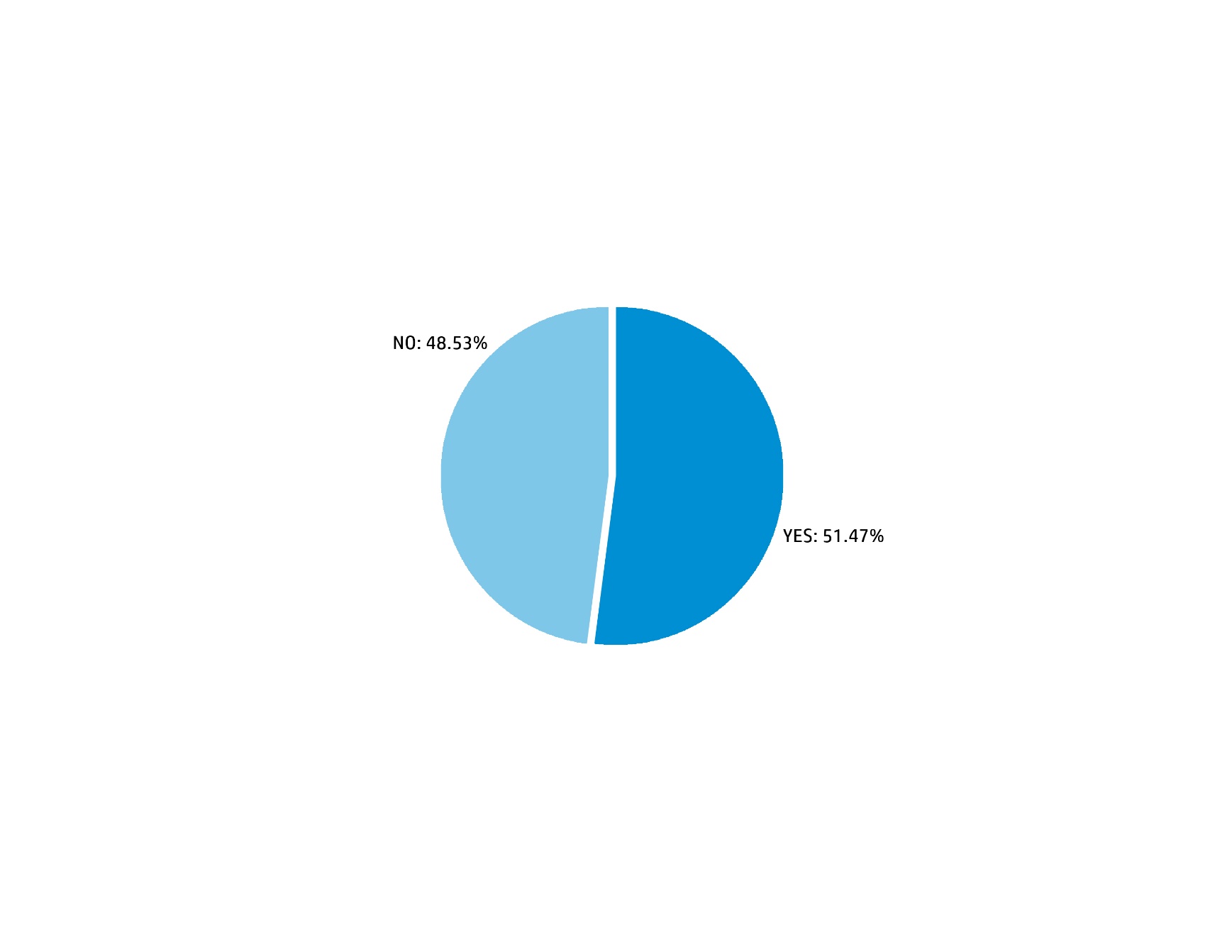 The total combined number of students who were involved in community service, service-learning, and civic engagement activities are: 3,256 studentsThe estimated total combined number of community service/ service-learning hours completed by students are: 7,626 hoursThe total estimated number of community partner personnel who the faculty/staff or the students worked with are: 455 peopleThe estimated total number of comminity members that were served are over: 14,572 peopleNumber of acedemic service-learning courses offered in 2016- 2017 (38 total corses offerend by faculty/staff):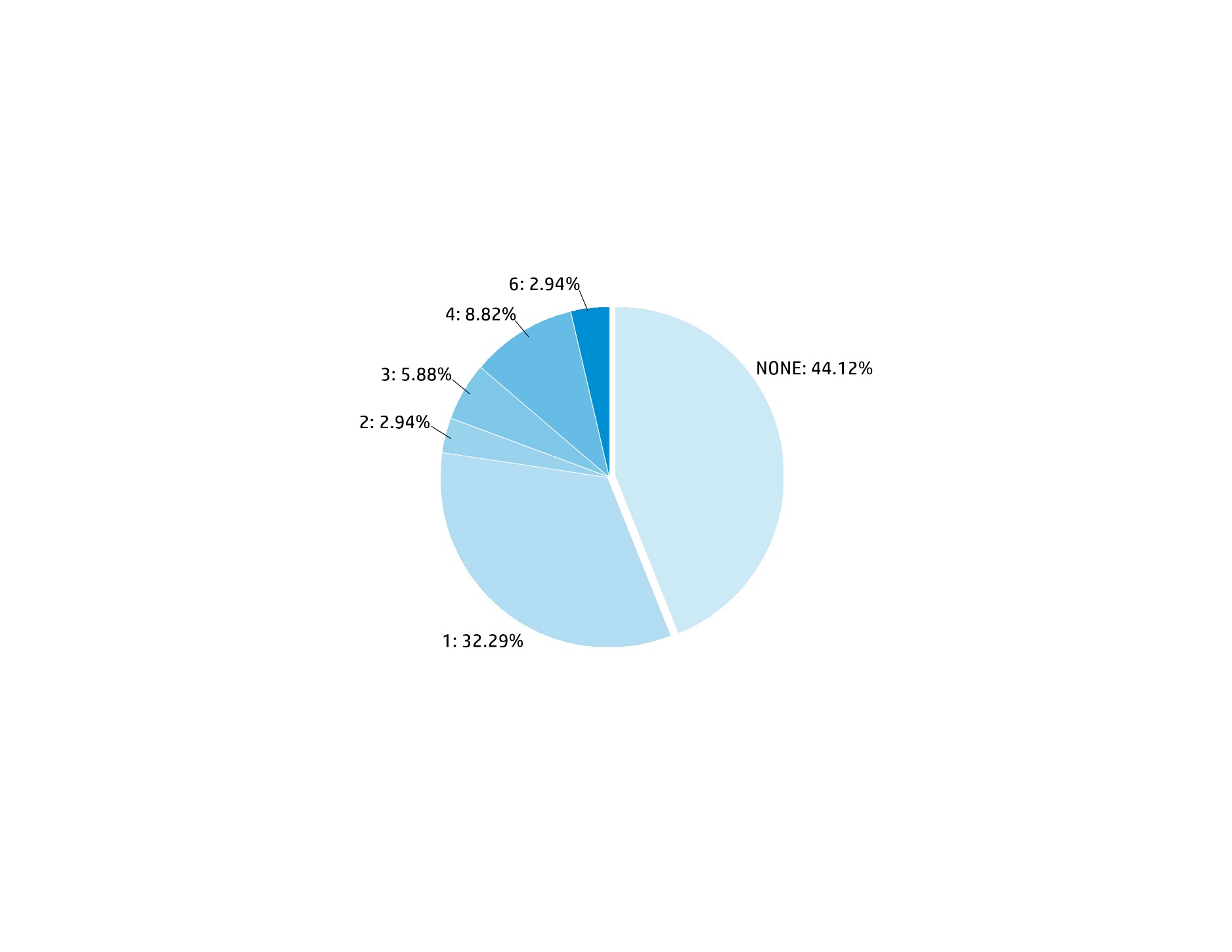 Total courses faculty/staff were instructors for are: 22 classesIssue areas addressed by community service, service-learning, or civic engagement projects by students (food insecurity was the only issue stated that was addressed by community service/service-learning by students):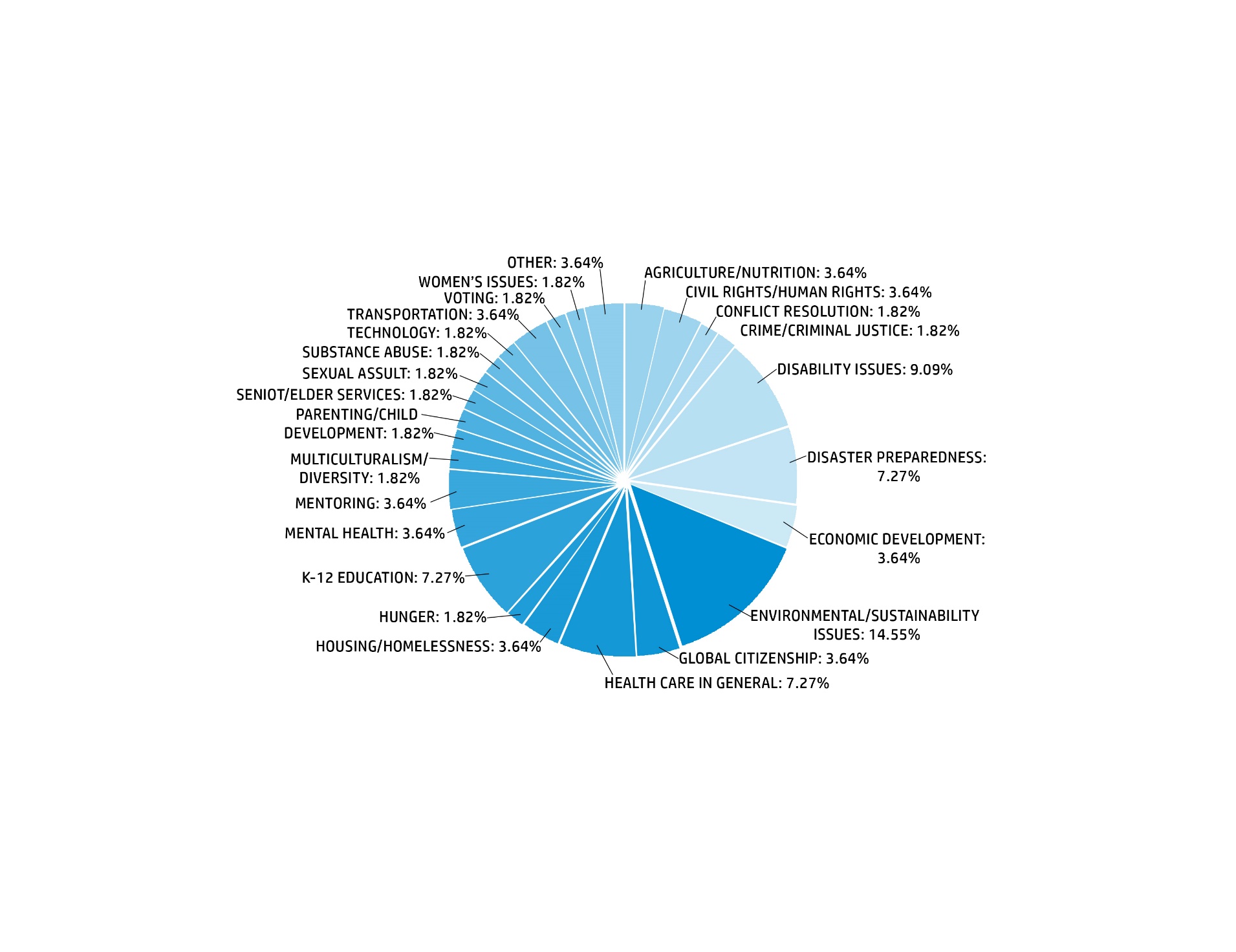 Total number of student groups with which faculty/staff participated in community service with are: 37Total number of community partners/agencies that were part of the service work done with student groups are: 102Ways UL Lafayette provided support for service activities: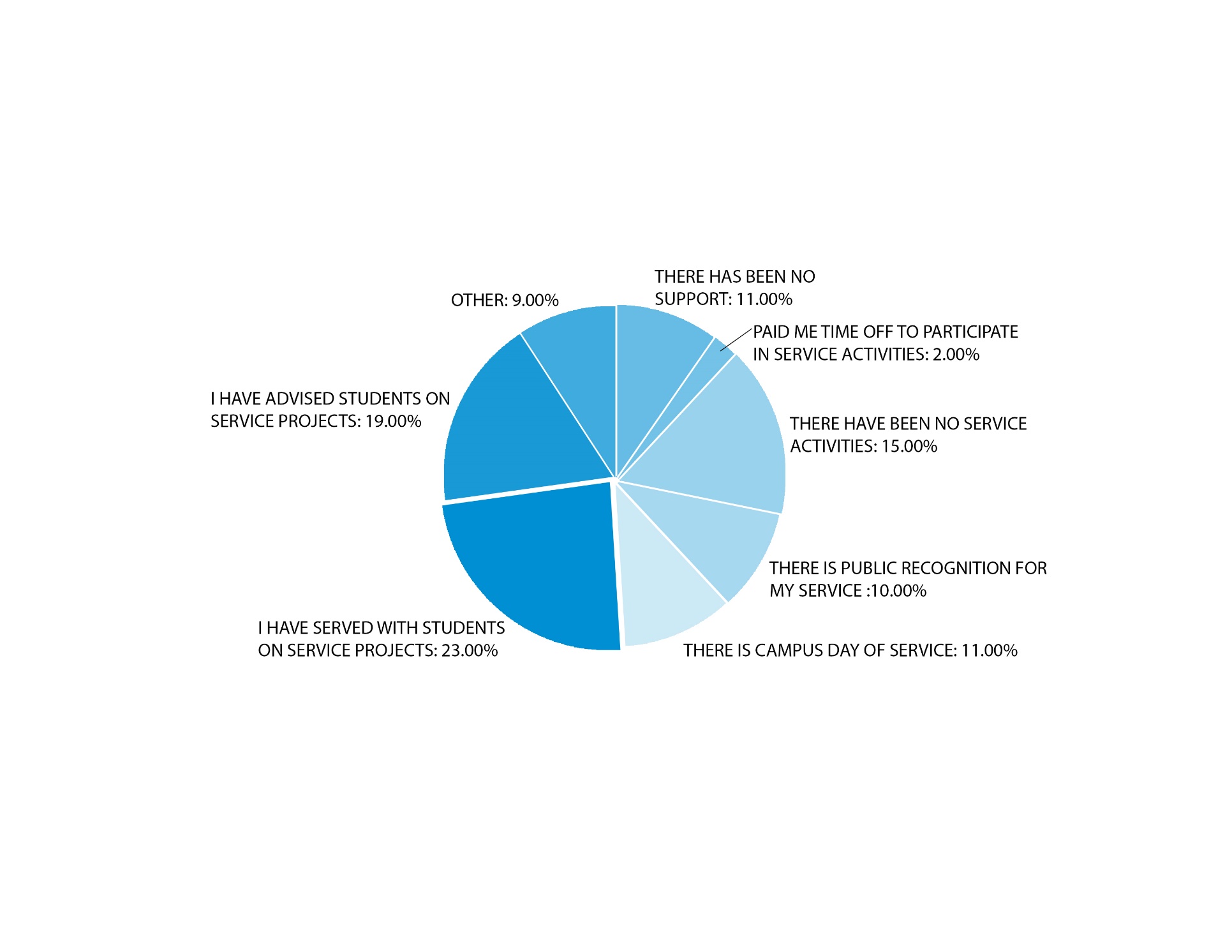 